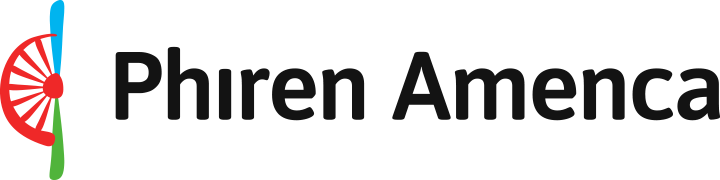 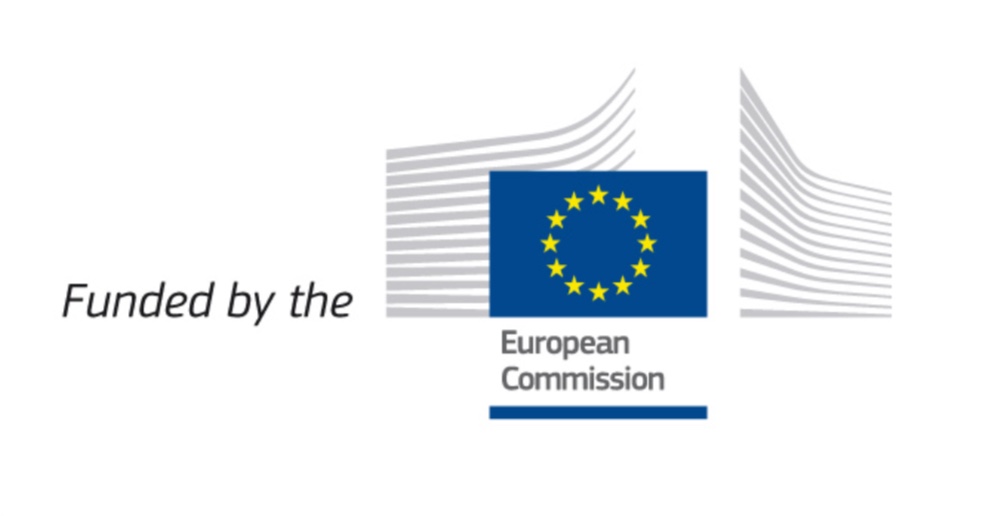 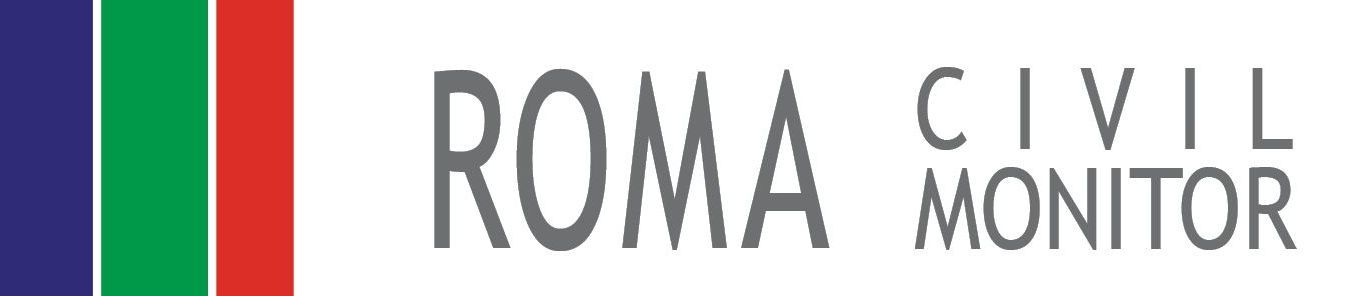 Formulaire de candidaturepour les membres des coalitions nationales de la société civile pour l'Observatoire civil des Roms 2021-2025 pour la Belgique, les Pays-Bas et le LuxembourgL'initiative Roma Civil Monitor 2021-2025, dont le titre complet est "Action préparatoire - Roma Civil Monitoring - Strengthening capacity and involvement of Roma and pro-Roma civil society in policy monitoring and review", est mise en œuvre par un consortium dirigé par l'Institut de la démocratie de l'Université d'Europe centrale (DI/CEU), et comprenant European Roma grassroots organizationsnetwork (réseau ERGO), la Fundatión Secretariado Gitano (FSG) et le Centre européen des droits des Roms (ERRC), dans le cadre d'un contrat de service avec la Direction générale Justice et Consommateurs (DG Just) de la Commission européenne.Personne de contact pour la Belgique, les Pays-Bas et le Luxembourg : Atanas Stoyanov, e-mail : nasko@phirenamenca.eu1. Identification du membre de la coalition2. Personne de contact (si le membre de la coalition est une organisation)3. Activités, expériences et compétences du membre de la coalition de la société civile4. Informations sur le membre de la coalition de la société civile (si organisation)Type d'acteur de la société civile (ONG, individu ou autre acteur)1.1. Nom 1.2. Pays1.3. AdresseLa ville : La ville : Rue, non : Rue, non : Rue, non : Code postal : Code postal : 1.4. Site web1.5. Nom et titre du responsable (si organisation)Mme/M : Prénom : Prénom : Nom de famille : Nom de famille : Nom de famille : Titre : 1.6. Courriel1.7. Numéro de téléphoneLigne fixe : Ligne fixe : Ligne fixe : Ligne fixe : Mobile : Mobile : Mobile : 1.8. Langues parlées2.1. Nom et fonction Mme/M : Prénom : Nom de famille : Nom de famille : Position dans l'ONG : 2.2. Courriel2.3. Téléphone Ligne fixe :      Ligne fixe :      Ligne fixe :      Mobile :      Mobile :      2.4. Langues parlées3.1. Description générale des activités (4-6 phrases)3.2. Activités pour l'égalité, l'inclusion et la participation des Roms aux niveaux national et local(4-6 phrases)3.3. Veuillez indiquer les domaines thématiques et les questions horizontales pour lesquels l'acteur a une expérience pertinente et décrire les activités spécifiques dans ces domaines et questions. (1-2 phrases pour chaque domaine ou question pertinente) La gouvernance :  oui  nonVeuillez préciser :      3.3. Veuillez indiquer les domaines thématiques et les questions horizontales pour lesquels l'acteur a une expérience pertinente et décrire les activités spécifiques dans ces domaines et questions. (1-2 phrases pour chaque domaine ou question pertinente) L'éducation :  oui  nonVeuillez préciser :      3.3. Veuillez indiquer les domaines thématiques et les questions horizontales pour lesquels l'acteur a une expérience pertinente et décrire les activités spécifiques dans ces domaines et questions. (1-2 phrases pour chaque domaine ou question pertinente) Emploi :  oui  nonVeuillez préciser :      3.3. Veuillez indiquer les domaines thématiques et les questions horizontales pour lesquels l'acteur a une expérience pertinente et décrire les activités spécifiques dans ces domaines et questions. (1-2 phrases pour chaque domaine ou question pertinente) Santé :  oui  nonVeuillez préciser :      3.3. Veuillez indiquer les domaines thématiques et les questions horizontales pour lesquels l'acteur a une expérience pertinente et décrire les activités spécifiques dans ces domaines et questions. (1-2 phrases pour chaque domaine ou question pertinente) Logement :  oui  nonVeuillez préciser :      3.3. Veuillez indiquer les domaines thématiques et les questions horizontales pour lesquels l'acteur a une expérience pertinente et décrire les activités spécifiques dans ces domaines et questions. (1-2 phrases pour chaque domaine ou question pertinente) Réduction de la pauvreté :  oui  nonVeuillez préciser :      3.3. Veuillez indiquer les domaines thématiques et les questions horizontales pour lesquels l'acteur a une expérience pertinente et décrire les activités spécifiques dans ces domaines et questions. (1-2 phrases pour chaque domaine ou question pertinente) Services sociaux :  oui  nonVeuillez préciser :      3.3. Veuillez indiquer les domaines thématiques et les questions horizontales pour lesquels l'acteur a une expérience pertinente et décrire les activités spécifiques dans ces domaines et questions. (1-2 phrases pour chaque domaine ou question pertinente) Anti-discrimination :  oui  nonVeuillez préciser :      3.3. Veuillez indiquer les domaines thématiques et les questions horizontales pour lesquels l'acteur a une expérience pertinente et décrire les activités spécifiques dans ces domaines et questions. (1-2 phrases pour chaque domaine ou question pertinente) Lutter contre l'anti-gitanisme :  oui  nonVeuillez préciser :      3.3. Veuillez indiquer les domaines thématiques et les questions horizontales pour lesquels l'acteur a une expérience pertinente et décrire les activités spécifiques dans ces domaines et questions. (1-2 phrases pour chaque domaine ou question pertinente) Participation des Roms :  oui  nonVeuillez préciser :      3.3. Veuillez indiquer les domaines thématiques et les questions horizontales pour lesquels l'acteur a une expérience pertinente et décrire les activités spécifiques dans ces domaines et questions. (1-2 phrases pour chaque domaine ou question pertinente) L'égalité des sexes :  oui  nonVeuillez préciser :      3.3. Veuillez indiquer les domaines thématiques et les questions horizontales pour lesquels l'acteur a une expérience pertinente et décrire les activités spécifiques dans ces domaines et questions. (1-2 phrases pour chaque domaine ou question pertinente) Tout autre domaine de l'égalité et de l'inclusion des Roms :  oui  nonVeuillez préciser :      3.4. Description de la ou des localités où l'acteur travaille (2-4 phrases)3.5. Expérience en matière de suivi des politiques (2-4 phrases)3.7. Expérience en matière de plaidoyer politique (2-4 phrases) 3.8. Coopération antérieure avec d'autres acteurs de la société civile roms et pro-roms (2-4 phrases)4.1. Année de création4.2. Organe directeur et direction (4-8 phrases) 4.3. Rôle des Roms dans l'organe directeur, la direction et le personnel (2-4 phrases) 4.4. Nombre d'employés (en équivalent temps plein)4.5, Budget annuel en EUR2019 : 2019 : 2019 : 2020 : 2020 : 2020 : 4.6. Répartition approximative des sources du dernier budget annuel en %.Cotisation des membres : Subventions de donateurs privés : Subventions provenant du budget national : Subventions provenant du budget national : Subventions provenant de fonds de l'UE ou de l'EEE : Autre (veuillez préciser) : 4.7. Informations pertinentes pour la reconnaissance de l'organisation, par exemple, partenariats avec des acteurs de la société civile, références d'acteurs académiques ou internationaux à ses actions, visibilité des actions et des opinions dans les médias, etc.